Карточки к уроку (Мариинск)                                                                                                                                        Приложение №___   8	+ 9 ∙ 3 - 2 : 7   21 - 15  ∙ 6  : 4 + 25   14+ 18 : 8 ∙  15 - 37   35 : 7 ∙  9+ 15 : 10    9 ∙ 12 - 9 : 11 + 6   72 - 48 : 3 ∙ 9+ 14   18 ∙  8 + 6  : 3  - 26   54 : 9 ∙ 14 : 21 ∙ 773423615862428МАРИИНСК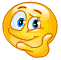 